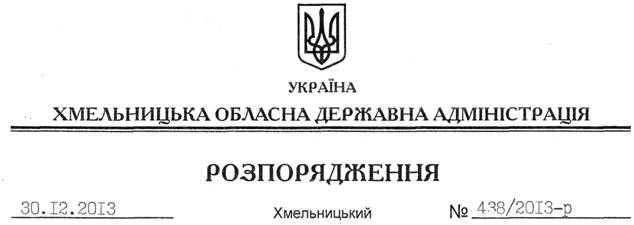 На підставі статей 5, 6 Закону України “Про місцеві державні адміністрації”, постанови Кабінету Міністрів України від 20 травня 2013 року № 348 “Про затвердження Типового положення про структурний підрозділ з питань фінансів обласної, Київської та Севастопольської міської, районної, районної у мм. Києві та Севастополі державної адміністрації”: 1. Затвердити Положення про Департамент фінансів Хмельницької обласної державної адміністрації у новій редакції (додається).2. Визнати таким, що втратило чинність розпорядження голови обласної державної адміністрації від 18.12.2012 № 391/2012-р “Про Положення про Департамент фінансів Хмельницької обласної державної адміністрації”.3. Контроль за виконанням цього розпорядження покласти на першого заступника голови обласної державної адміністрації В.Гаврішка.Голова адміністрації									В.ЯдухаПро Положення про Департамент фінансів Хмельницької обласної державної адміністрації у новій редакції